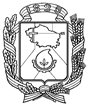 АДМИНИСТРАЦИЯ ГОРОДА НЕВИННОМЫССКАСТАВРОПОЛЬСКОГО КРАЯПОСТАНОВЛЕНИЕ16.06.2020                                  г. Невинномысск                                         № 881О внесении изменений в муниципальную программу «Развитие субъектов малого и среднего предпринимательства в городе Невинномысске», утвержденную постановлением администрации города Невинномысска                  от 15.11.2019 № 2140В соответствии с Порядком разработки, реализации и оценки эффективности муниципальных программ города Невинномысска, утвержденным постановлением администрации города Невинномысска            от 14 апреля 2016 г. № 710, Методическими указаниями по разработке, реализации и оценке эффективности муниципальных программ города Невинномысска, утвержденными постановлением администрации города Невинномысска от 08 июня . № 1146, постановляю:1. Внести в муниципальную программу «Развитие субъектов малого и среднего предпринимательства в городе Невинномысске», утвержденную постановлением администрации города Невинномысска от 15.11.2019                     № 2140 «Об утверждении муниципальной программы «Развитие субъектов малого и среднего предпринимательства в городе Невинномысске» следующие изменения:1.1. В паспорте муниципальной программы «Развитие субъектов малого и среднего предпринимательства в городе Невинномысске» (далее - программа) в позиции «Ожидаемые конечные результаты реализации программы» слова «до 387,9 единицы» и «до 31,70 %» заменить соответственно словами «до 325,8 единицы» и «до 31,4 %».1.2. В приложении 1 «Сведения об индикаторах достижения целей муниципальной программы «Развитие субъектов малого и среднего предпринимательства в городе Невинномысске» и показателях решения задач подпрограмм муниципальной программы «Развитие субъектов малого и среднего предпринимательства в городе Невинномысске» к программе строки 2.1 и 2.2 изложить в следующей редакции:«».2. Разместить настоящее постановление на официальном сайте администрации города Невинномысска в информационно-телекоммуникационной сети «Интернет».3. Контроль за исполнением настоящего постановления возложить на заместителя главы администрации города Невинномысска Савченко А.А.Глава города НевинномысскаСтавропольского края                                                                    М.А. Миненков123456782.1.Индикатор 1 достижения цели 1 программы: количество субъектов малого и среднего предпринимательства, осуществляющих деятельность на территории города Невинномысска (далее - город), в расчете                   на 10 тыс. человек населения, на конец годаед.256,0307,0313,1319,4325,82.2.Индикатор 2 достижения цели 1 программы: доля среднесписочной численности работников (без внешних совместителей) малых и средних предприятий в среднесписочной численности работников (без внешних совместителей) всех предприятий и организаций, на конец годапроцентов29,329,930,330,831,4